AGENDACall to Order							Sherry Bougard, Committee Chair		Statement of Confidentiality/Conflict of Interest“The meetings and activities performed by the Planning Group are a matter of public record in accordance with the Tennessee Open Meetings Act, also known as the "Sunshine Law."  Discussions associated with Group activities and meetings are not subject to confidentiality.  Anyone may discuss Planning Group business as they wish.  The Planning Group rules of confidentiality cover any discussion of a group member's personal information, such as HIV or health status.  Conversations that occur between individuals (whether in private or public), that do not deal with the direct work of the group, should be considered private and confidential”.Welcome/ Introductions/Moment of Silence and Remembrance
A brief moment of silence will be held at each meeting in honor and remembrance of all those individuals living with and affected by HIV and AIDS in the community, as well as those people who have lost their lives to the disease here and around the world.Roll Call Approval of AgendaApproval of Minutes :     January 9th, attachedPlanning Group Report					           Denford Galloway, Clerical Specialist Old  Business		Discuss/review/update Medical Transportation Services (SOC)Discuss/review/update 2018 Work Plan New Business  Discuss PreventionDiscuss/review/update Emergency Financial Assistance Service(SOC)Agenda items for next meetingAgenda items for H-CAP meeting Other Business/Public CommentsThis part of the agenda is designed to provide those who are not Group Members the opportunity to address the Planning Group with issues related to the Group’s legislative mandates.  Each speaker's presentation will be limited to five (5) minutes.  Any part of the five (5) minutes may be yielded by the speaker to another speaker but in no instance shall any one speaker be allowed more than ten (10) minutes regardless of the number of speakers who yield their time.  The Co-Chairs will call the speaker's name when it is his/her time to speak. Speakers should stand and state for the record their name, address, and organization or group represented.  The Planning Group expects that those who appear before it will conduct themselves in an orderly manner.  Personal references, derogatory statements of a personal nature, obscenities, profanity, and name calling are not permissible.  The Co-Chairs will have the authority to terminate the remarks of any individual who does not adhere to the above rules or chooses to be abusive to an individual Prevention Planning Group Member or the Planning Group as a whole.AnnouncementsFriends For Life will be continuing their  Night clinic (open until 7pm) on the 1st and 3rd Thursday each month starting 1/18.18Hope House is now a Mid-South food bank provider (open Monday – Friday from 8:30am until 12 noon, and on Thursday from 4pm until 6pm).Holy Trinity Community Church food pantry open on Mondays only from 9:00am until 12:00noon, 685 South Highland Memphis, TN. 38111.AdjournmentNext meeting March 13th, at 4PM (Junior League of Memphis) 3475 Central Avenue (Board Room)For more information about meetingsWebsite: www.hivmemphis.orgGeneral Email: RyanWhiteCouncil@shelbycountytn.gov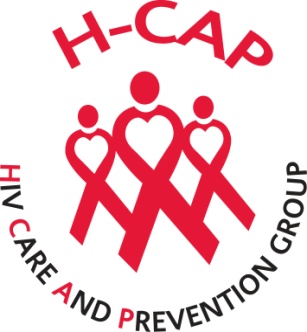 Evaluation & Assessment Committee  Junior League of MemphisCRC(Board Room)3475 Central Ave.     February 13th, 20194:00PM